Фотогалерея: примеры карточек-схем, инструкций и моделей для Лего-конструирования.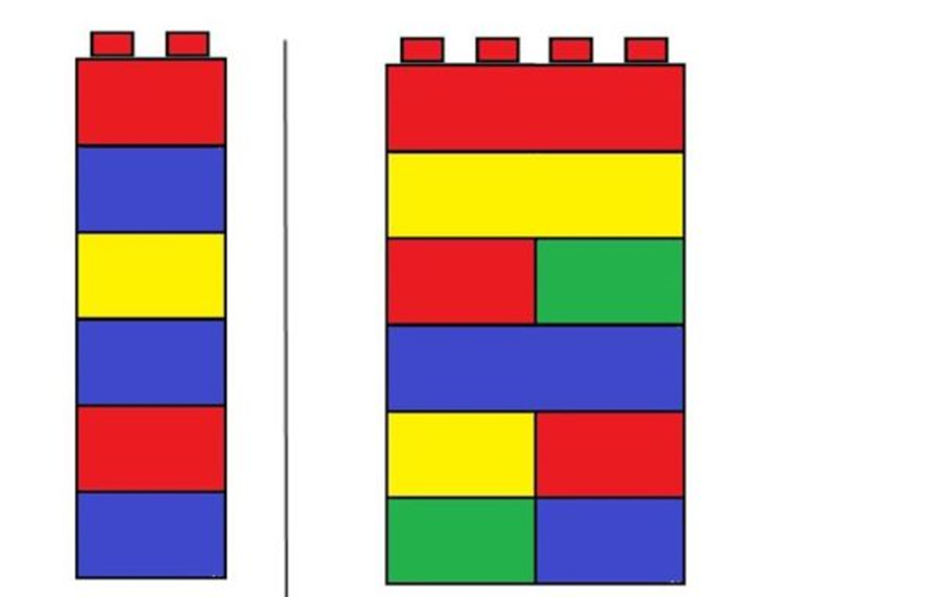 Схема столбика и заборчика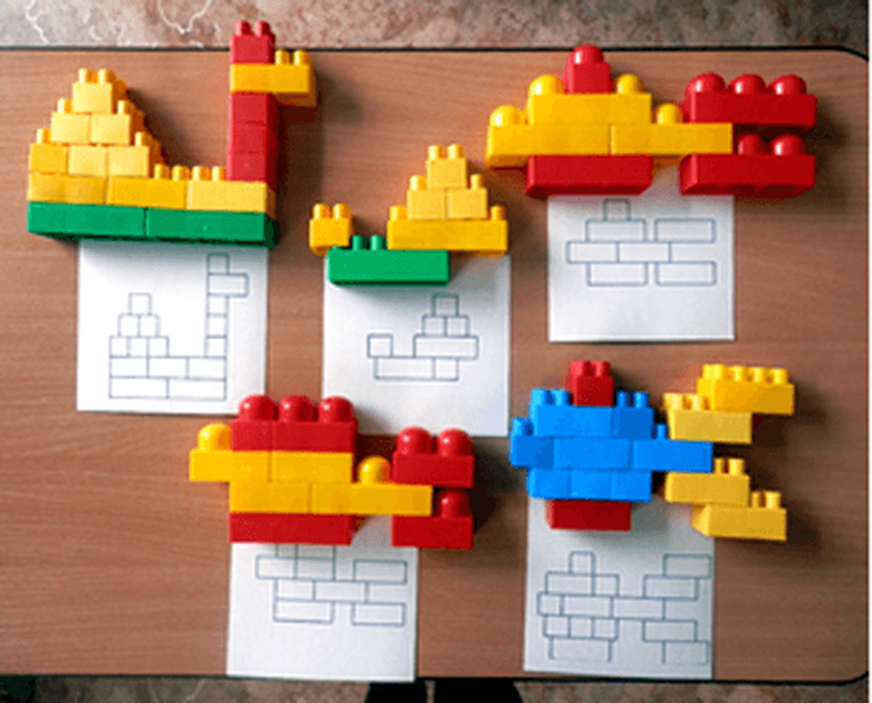 Простейшие схемы Лего-поделок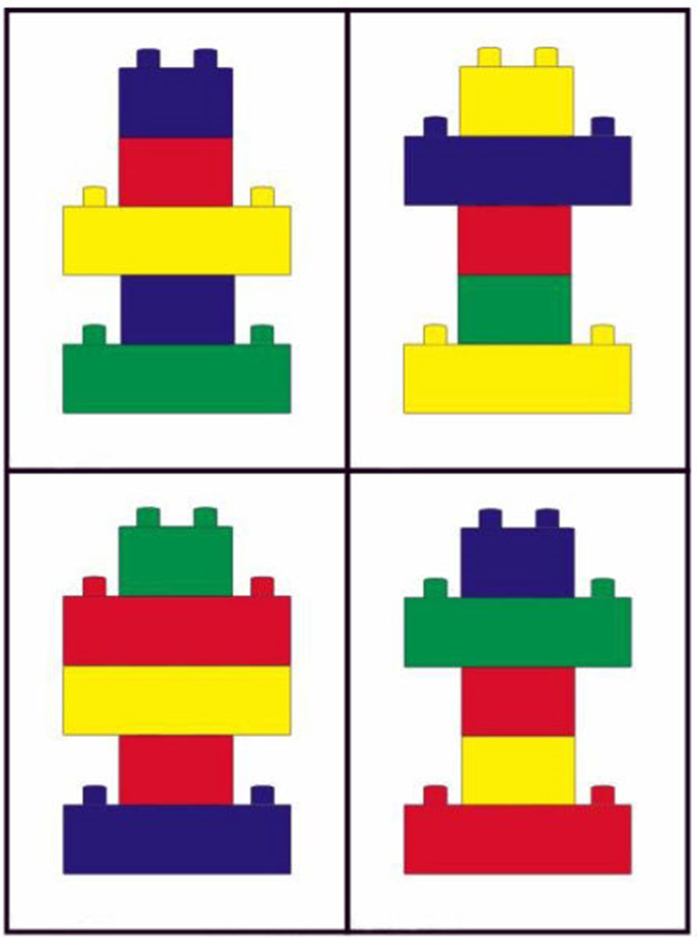 Варианты схем конструирования фигурок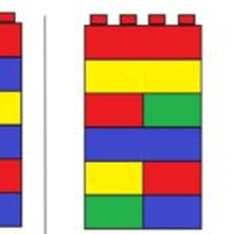 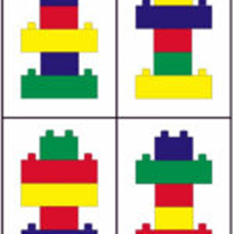 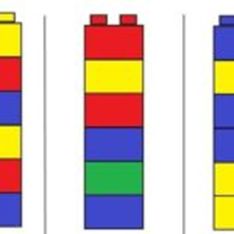 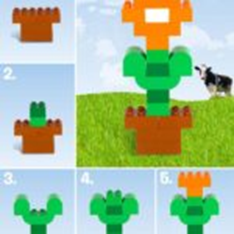 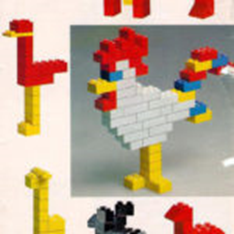 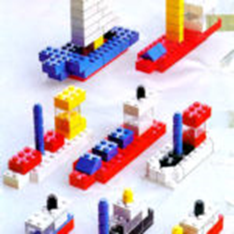 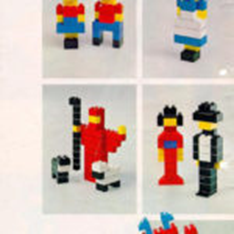 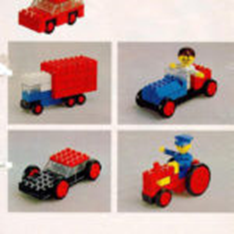 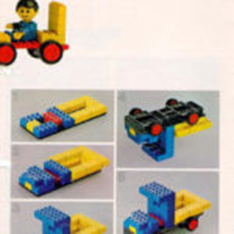 